leVers B CDissertationPOINT	MÉTHODE Rédiger une conclusionLa conclusion est avant tout une réponse au sujet, réalisée en trois étapes.APPLICATIONRépondez en une phrase à la problématique.Combien y a-t-ilÉTAPE 1  Répondre à la problématiqueLes attentes ofﬁcielles de la dissertation au baccalauréat précisent que l’élève doit « construire une argumentation à partir d’une problématique qu’il devra élaborer ». Cette dernière ﬁgure dans l’introductionavant l’annonce du plan. La conclusion répond globalement à cette problématique.d’idées présentes dansle développement ?Rédigez un bilan de l’argumentationen n'oubliant aucun des argumentsdu développement.ÉTAPE 2	Faire un bilan de l’argumentationUtilisez des connecteurs logiques pour les relier.Les éléments de la réponse à la problématique sont développéstout au long de la dissertation. La conclusion les récapitule.Si le développement est organisé en deux parties comprenant deux sous-parties, il faut synthétiser les quatre idées présentes dansle devoir.Attention à ne pas ajouter de nouvelles idées ou à trop développer un argument car ce n’est pas la fonction de la conclusion mais celle du développement.Proposer une ouvertureEn ﬁn de conclusion, une ouverture vers un sujet proche de celui traité peut être rédigée (elle est facultative). Elle pourrait servirde problématique à un nouveau sujet mais doit être absolument reliée au sujet. Elle peut prendre la forme d’une question.Recherchez ce qu’estla RSE (responsabilité sociale des entreprises) et rédigez une ouverture en y incluantcette information.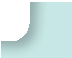 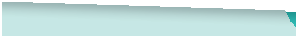 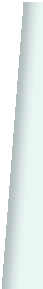 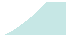 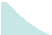 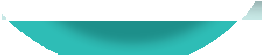 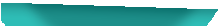 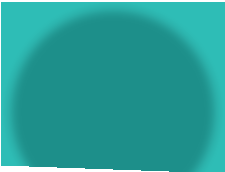 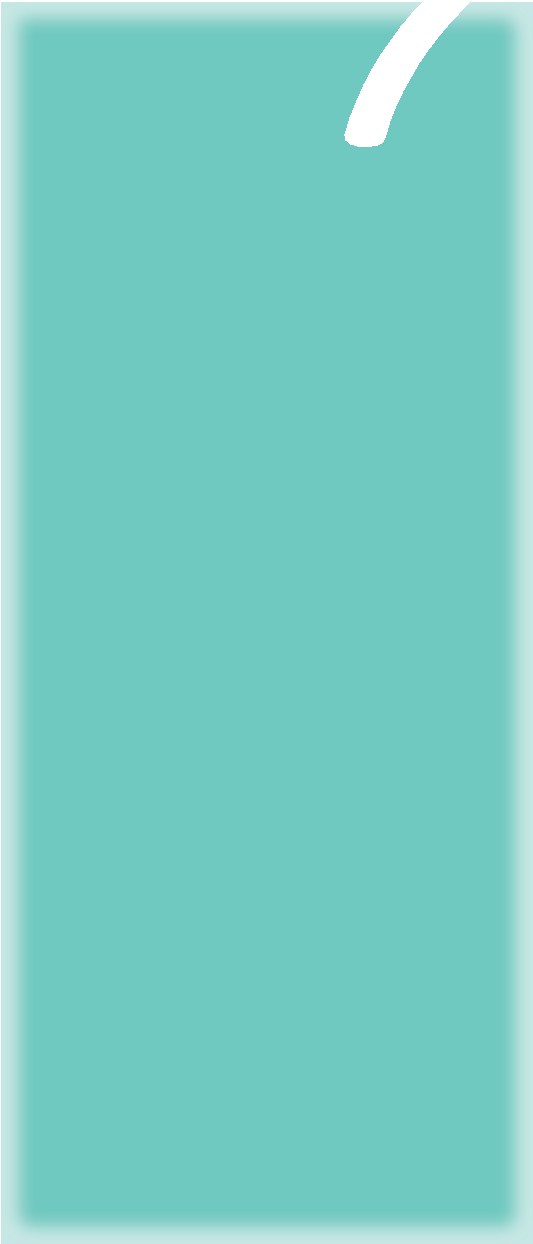 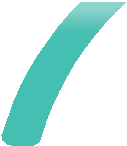  Réponse globale	 à la problématique  Ouverture possible SUJETEn quoi l'entreprise est-elle un lieu de relations sociales entre différentes parties prenantes internes ?Doc 1	Doc 3L’organigramme de l’entreprise AMC (centrale d’achat du groupe Casino) en 2017« La coopération en équipe dans toute organisation est toujours avantageuse. Elle améliore la perfor-Comitéde direction AMCSecrétaire généralChristophe AllierPrésident d’AMCHervé DaudinDirecteur généralJean-Paul Onillonmance générale des employés et la productivité de l’organisation. Dans une équipe, chaque employé est res- ponsable de la réussite. Il s’agit d’une combinaison de forces, qui peut éga- lement conduire à minimiser les fai-Chefs de groupeDirection des achats Abel MercierDirection Produits et innovationC. Aubry LecomteDirection Data et projets Sophie TalbotDirection achats internationaux Fabrice Solerblesses individuelles. Dans ce cas, les forces et les faiblesses des membres de l’équipe peuvent se renforcer et se compléter mutuellement […] Lorsque les employés travaillent en coopé- ration, leurs efforts se multiplient,MDD1Arnaud Mateos (vins)Valérie de Santos (épicerie) Alexandre Calvano (frais)Non alimentaire Sébastien SantangeliDHP2Marie-Anne MalardLiquide et vins Hacène SoualahÉpicerie et surgelés Stéphane BeltramiFrais Patrice MounierDiversité Régions et épicerie fine Bertrand Martindeviennent plus forts et meilleurs. Dans le processus, les employés travaillant ensemble échangent des idées, car chacun d’entre eux acquiert une nouvelle perspective etMDD : Marque de distributeursDHP : Droguerie hygiène parfumerie	Source : www.lsa-conso.fr.Doc 2Nombre de journées individuelles non travaillées pour fait de grève pour 1 000 salariés350300250200150de nouvelles connaissances sur les tâches sur lesquelles ils travaillent […] Le partage des connaissances se traduit par des possibilités d’ap- prentissage pour les employés, ce qui ne serait pas possible si chaque membre de l’équipe veillait à ses intérêts limités […] Travailler en équipe permet d’établir la conﬁance dans n’importe quel contexte et dans le cadre d’une coopération en équipe, cela crée des relations solides entre les employés. »« 5 Avantages de la coopérationd’équipe et des équipes travaillant ensemble », entrepriseprevention.com. D.R.100500  2005 2006 2007 2008 2009 2010 2011 2012 2013 2014 2015 2016 2017 2018 2019 2020Source : Dares, enquête Acemo.Champ : entreprises de 10 salariés ou plus du secteur privé non agricole en France (hors Mayotte).Chapitre 12 I Comment les entreprises sont-elles organisées et gouvernées ?279